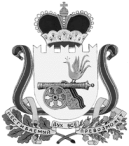 ВЯЗЕМСКИЙ РАЙОННЫЙ СОВЕТ ДЕПУТАТОВРЕШЕНИЕот _____________ 2016 № ___О внесении изменений в Устав муниципального образования «Вяземский район» Смоленской области	В целях оптимизации работы Вяземского районного Совета депутатов по официальному опубликованию (обнародованию) муниципальных правовых актов, а также в целях приведения Устава муниципального образования «Вяземский район» Смоленской области (в редакции решений Вяземского районного Совета депутатов от 25.01.2006 № 1, от 10.05.2006 № 68, от 25.04.2007 № 24, от 29.04.2008 № 28, от 22.04.2009 № 13, от 06.05.2010 №17, от 27.04.2011 № 21, от 28.12.2011 № 66, от 26.09.2013 № 34, от 11.03.2014 №13, от 27.05.2015 № 35, от 24.06.2016 № 44) в соответствие с нормами Федерального закона от 6 октября    2003 года № 131-ФЗ «Об общих принципах организации местного самоуправления в Российской Федерации» (с изменениями и дополнениями), иных федеральных законов Вяземский районный Совет депутатовРЕШИЛ:	1. Внести в Устав муниципального образования «Вяземский район»  Смоленской области (в редакции решений Вяземского районного Совета депутатов от 25.01.2006.№ 1, от 10.05.2006 № 68, от 25.04.2007 № 24, от 29.04.2008 № 28, от 22.04.2009 № 13, от 06.05.2010 № 17, от 27.04.2011 № 21, от 28.12.2011 № 66, от 26.09.2013 № 34, от 11.03.2014 № 13, от 27.05.2015 № 35, от 24.06.2016 № 44) следующие изменения:	1) в части 1 статьи 7:а) пункт 13 изложить в следующей редакции:«13) участие в организации деятельности по сбору (в том числе раздельному сбору), транспортированию, обработке, утилизации, обезвреживанию, захоронению твердых коммунальных отходов на территории муниципального района;»;б) дополнить пунктом 20.1 следующего содержания:«20.1) сохранение, использование и популяризация объектов культурного наследия (памятников истории и культуры), находящихся в собственности муниципального района, охрана объектов культурного наследия (памятников истории и культуры) местного (муниципального) значения, расположенных на территории муниципального района;»;в) пункт 26 изложить в следующей редакции:«26) обеспечение условий для развития на территории муниципального района физической культуры, школьного спорта и массового спорта, организация проведения официальных физкультурно-оздоровительных и спортивных мероприятий муниципального района;»;г) дополнить пунктом 37 следующего содержания:«37) организация в соответствии с Федеральным законом от 24 июля 2007 года № 221-ФЗ «О государственном кадастре недвижимости» выполнения комплексных кадастровых работ и утверждение карты-плана территории;»;2) часть 1 статьи 7.1 дополнить пунктом 14 следующего содержания:«14) осуществление мероприятий в сфере профилактики правонарушений, предусмотренных Федеральным законом «Об основах системы профилактики правонарушений в Российской Федерации».»;3) пункт 19 части 3 статьи 21 изложить в следующей редакции :«19) учреждение средства массовой информации для опубликования муниципальных правовых актов, обсуждения проектов муниципальных правовых актов по вопросам местного значения, доведения до сведения жителей муниципального образования официальной информации о социально-экономическом и культурном развитии муниципального образования, о развитии его общественной инфраструктуры и иной официальной информации;»;4) часть 6 статьи 26 дополнить пунктом 25.1 следующего содержания:«25.1) определяет орган местного самоуправления, уполномоченный на осуществление полномочий, предусмотренных частью 2 статьи 18 Федерального закона от 13 июля 2015 года № 224-ФЗ «О государственно-частном партнерстве, муниципально-частном партнерстве в Российской Федерации и внесении изменений в отдельные законодательные акты Российской Федерации»;»;5) в статье 29: а) в части 1:дополнить пунктом 7.3 следующего содержания:«7.3) осуществление мероприятий в сфере профилактики правонарушений, предусмотренных Федеральным законом «Об основах системы профилактики правонарушений в Российской Федерации»;»;пункт 20 изложить в следующей редакции:«20) участие в организации деятельности по сбору (в том числе раздельному сбору), транспортированию, обработке, утилизации, обезвреживанию, захоронению твердых коммунальных отходов на территории муниципального района;»;дополнить пунктом 29.1 следующего содержания: «29.1) сохранение, использование и популяризация объектов культурного наследия (памятников истории и культуры), находящихся в собственности муниципального района, охрана объектов культурного наследия (памятников истории и культуры) местного (муниципального) значения, расположенных на территории муниципального района;»; пункт 31 изложить в следующей редакции:	«31) обеспечение условий для развития на территории муниципального района физической культуры, школьного спорта и массового спорта, организация проведения официальных физкультурно-оздоровительных и спортивных мероприятий муниципального района;»;пункт 43 изложить в следующей редакции:«43) присвоение адресов объектам адресации, изменение, аннулирование адресов, присвоение наименований элементам улично-дорожной сети (за исключением автомобильных дорог федерального значения, автомобильных дорог регионального или межмуниципального значения), наименований элементам планировочной структуры в границах межселенной территории муниципального района, изменение, аннулирование таких наименований, размещение информации в государственном адресном реестре;»;дополнить пунктами 44 и 45 следующего содержания: «44) осуществление муниципального земельного контроля на межселенной территории муниципального района;45) организация в соответствии с Федеральным законом от 24 июля 2007 года № 221-ФЗ «О государственном кадастре недвижимости» выполнения комплексных кадастровых работ и утверждение карты-плана территории.»;б) дополнить частью 2.1 следующего содержания:«2.1. Администрация муниципального образования является уполномоченным органом на осуществление полномочий, предусмотренных частью 2 статьи 18 Федерального закона от 13 июля 2015 года № 224-ФЗ «О государственно-частном партнерстве, муниципально-частном партнерстве в Российской Федерации и внесении изменений в отдельные законодательные акты Российской Федерации»;»;6) в статье 33:а) часть 4 изложить в следующей редакции:«4. Официальным опубликованием муниципальных правовых актов признается первая публикация их полного текста в средстве массовой информации, установленном решением Совета депутатов.»;б) часть 6 изложить в следующей редакции :«6. Направление на опубликование устанавливается путем включения в текст документа пункта о необходимости опубликования его текста в соответствующем средстве массовой информации.Копии муниципальных правовых актов, подлежащих официальному опубликованию, если иное не установлено законодательством Российской Федерации, в течение 10 дней после их подписания и регистрации размещаются в соответствующих средствах массовой информации.».2. В соответствии с частью 8 статьи 44 Федерального закона от 6 октября 2003 года № 131-ФЗ «Об общих принципах организации местного самоуправления в Российской Федерации» настоящее решение вступает в силу со дня его официального опубликования в газете «Вяземский вестник» после государственной регистрации в Управлении Министерства юстиции Российской Федерации по Смоленской области.Глава муниципального образования«Вяземский район» Смоленской области                                             П.В. Хомайко